Patient:Patient:Patient:Patient:Patient:Patient:DOB: DOB: DOB: DOB: DOB: **check appropriate box**    **All orders with ☒ will be placed unless otherwise noted****check appropriate box**    **All orders with ☒ will be placed unless otherwise noted****check appropriate box**    **All orders with ☒ will be placed unless otherwise noted****check appropriate box**    **All orders with ☒ will be placed unless otherwise noted****check appropriate box**    **All orders with ☒ will be placed unless otherwise noted****check appropriate box**    **All orders with ☒ will be placed unless otherwise noted****check appropriate box**    **All orders with ☒ will be placed unless otherwise noted****check appropriate box**    **All orders with ☒ will be placed unless otherwise noted****check appropriate box**    **All orders with ☒ will be placed unless otherwise noted****check appropriate box**    **All orders with ☒ will be placed unless otherwise noted****check appropriate box**    **All orders with ☒ will be placed unless otherwise noted**ICD 10/Primary Diagnosis:  ICD 10/Primary Diagnosis:  ICD 10/Primary Diagnosis:  ICD 10/Primary Diagnosis:  Height:Height:Height:Weight:Weight:Weight:Weight:Allergies:Allergies:Allergies:Allergies:Allergies:Allergies:Allergies:Allergies:Allergies:Allergies:Allergies:Infusion Therapy Infusion Therapy Infusion Therapy Infusion Therapy Infusion Therapy FrequencyFrequencyFrequencyFrequencyFrequencyFrequencyPrivigen Immune Globulin Intravenous (Human), 10% IV Loading Dose & Maintenance Dose      Dose: ____________________________________ Maintenance Dose Only       Dose: ____________________________________Privigen Immune Globulin Intravenous (Human), 10% IV Loading Dose & Maintenance Dose      Dose: ____________________________________ Maintenance Dose Only       Dose: ____________________________________Privigen Immune Globulin Intravenous (Human), 10% IV Loading Dose & Maintenance Dose      Dose: ____________________________________ Maintenance Dose Only       Dose: ____________________________________Privigen Immune Globulin Intravenous (Human), 10% IV Loading Dose & Maintenance Dose      Dose: ____________________________________ Maintenance Dose Only       Dose: ____________________________________Privigen Immune Globulin Intravenous (Human), 10% IV Loading Dose & Maintenance Dose      Dose: ____________________________________ Maintenance Dose Only       Dose: ____________________________________ Single Infusion every ___________________________ weeks Divided doses given on _______________ consecutive days      Every ______________________ weeks Number of doses/Duration: ___________________________ Single Infusion every ___________________________ weeks Divided doses given on _______________ consecutive days      Every ______________________ weeks Number of doses/Duration: ___________________________ Single Infusion every ___________________________ weeks Divided doses given on _______________ consecutive days      Every ______________________ weeks Number of doses/Duration: ___________________________ Single Infusion every ___________________________ weeks Divided doses given on _______________ consecutive days      Every ______________________ weeks Number of doses/Duration: ___________________________ Single Infusion every ___________________________ weeks Divided doses given on _______________ consecutive days      Every ______________________ weeks Number of doses/Duration: ___________________________ Single Infusion every ___________________________ weeks Divided doses given on _______________ consecutive days      Every ______________________ weeks Number of doses/Duration: ___________________________Pre-Medication                                           NO PRE-MEDICATION REQUIRED                        Pre-Medication                                           NO PRE-MEDICATION REQUIRED                        Pre-Medication                                           NO PRE-MEDICATION REQUIRED                        Pre-Medication                                           NO PRE-MEDICATION REQUIRED                        Pre-Medication                                           NO PRE-MEDICATION REQUIRED                        Pre-Medication                                           NO PRE-MEDICATION REQUIRED                        Pre-Medication                                           NO PRE-MEDICATION REQUIRED                        Pre-Medication                                           NO PRE-MEDICATION REQUIRED                        Pre-Medication                                           NO PRE-MEDICATION REQUIRED                        Pre-Medication                                           NO PRE-MEDICATION REQUIRED                        Pre-Medication                                           NO PRE-MEDICATION REQUIRED                        Pre-medications administered 30 min prior to infusionPre-medications administered 30 min prior to infusionPre-medications administered 30 min prior to infusionPre-medications administered 30 min prior to infusionPre-medications administered 30 min prior to infusionPre-medications administered 30 min prior to infusionPre-medications administered 30 min prior to infusionPre-medications administered 30 min prior to infusionPre-medications administered 30 min prior to infusionPre-medications administered 30 min prior to infusionPre-medications administered 30 min prior to infusionMedicationMedicationDose RouteRouteMedicationMedicationMedicationMedicationDoseRoute  Benadryl (diphenhydramine)  Benadryl (diphenhydramine)POPO  Tylenol (acetaminophen)  Tylenol (acetaminophen)POPOPRN EMERGENCY MEDS: Per Facility protocol Provider requested Emergency Medication: _________________________________________________________________________PRN EMERGENCY MEDS: Per Facility protocol Provider requested Emergency Medication: _________________________________________________________________________PRN EMERGENCY MEDS: Per Facility protocol Provider requested Emergency Medication: _________________________________________________________________________PRN EMERGENCY MEDS: Per Facility protocol Provider requested Emergency Medication: _________________________________________________________________________PRN EMERGENCY MEDS: Per Facility protocol Provider requested Emergency Medication: _________________________________________________________________________PRN EMERGENCY MEDS: Per Facility protocol Provider requested Emergency Medication: _________________________________________________________________________PRN EMERGENCY MEDS: Per Facility protocol Provider requested Emergency Medication: _________________________________________________________________________PRN EMERGENCY MEDS: Per Facility protocol Provider requested Emergency Medication: _________________________________________________________________________PRN EMERGENCY MEDS: Per Facility protocol Provider requested Emergency Medication: _________________________________________________________________________PRN EMERGENCY MEDS: Per Facility protocol Provider requested Emergency Medication: _________________________________________________________________________PRN EMERGENCY MEDS: Per Facility protocol Provider requested Emergency Medication: _________________________________________________________________________LabsLabsLabsLabsLabsLabsLabsLabsLabsLabsLabsLabs to be drawn over treatment course by facility:       NO LABS REQUIREDLabs to be drawn over treatment course by facility:       NO LABS REQUIREDLabs to be drawn over treatment course by facility:       NO LABS REQUIREDLabs to be drawn over treatment course by facility:       NO LABS REQUIREDLabs to be drawn over treatment course by facility:       NO LABS REQUIREDLabs to be drawn over treatment course by facility:       NO LABS REQUIREDLabs to be drawn over treatment course by facility:       NO LABS REQUIREDLabs to be drawn over treatment course by facility:       NO LABS REQUIREDLabs to be drawn over treatment course by facility:       NO LABS REQUIREDLabs to be drawn over treatment course by facility:       NO LABS REQUIREDLabs to be drawn over treatment course by facility:       NO LABS REQUIREDLABFREQUENCYFREQUENCYFREQUENCYFREQUENCYLABLABLABFREQUENCYFREQUENCYFREQUENCY CBC BMP BMP BMP IgG Hemoglobin  Hemoglobin  Hemoglobin Provider CommunicationProvider CommunicationProvider CommunicationProvider CommunicationProvider CommunicationProvider CommunicationProvider CommunicationProvider CommunicationProvider CommunicationProvider CommunicationProvider Communication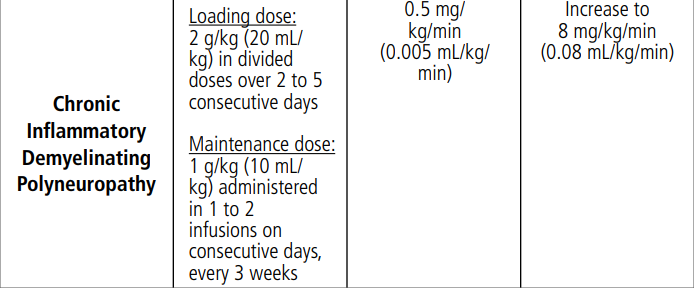 Monitor HGB post infusion in patients at risk for hemolysis, such as those receiving high doses (e.g., 2 mg/kg) and non-O blood group, underlying anemia, inflammatory state, cardiovascular or pulmonary compromise.Consider monitoring Sodium, serum viscosity, total protein post infusion; risk of Hyponatremia, Hyperviscosity.Rapid infusion should NOT BE USED in patients at risk for renal dysfunction or thromboembolic events (which includes the elderly, overweight or immobilized) or with hypertension, cardiovascular disease, dehydration, or thrombotic disorders.Increased risk of Infusion Reaction for patients with IgA deficiency.Patients predisposed to acute renal failure use, IVIG at the minimum concentration and at minimum rate of infusion practical.Monitor HGB post infusion in patients at risk for hemolysis, such as those receiving high doses (e.g., 2 mg/kg) and non-O blood group, underlying anemia, inflammatory state, cardiovascular or pulmonary compromise.Consider monitoring Sodium, serum viscosity, total protein post infusion; risk of Hyponatremia, Hyperviscosity.Rapid infusion should NOT BE USED in patients at risk for renal dysfunction or thromboembolic events (which includes the elderly, overweight or immobilized) or with hypertension, cardiovascular disease, dehydration, or thrombotic disorders.Increased risk of Infusion Reaction for patients with IgA deficiency.Patients predisposed to acute renal failure use, IVIG at the minimum concentration and at minimum rate of infusion practical.Monitor HGB post infusion in patients at risk for hemolysis, such as those receiving high doses (e.g., 2 mg/kg) and non-O blood group, underlying anemia, inflammatory state, cardiovascular or pulmonary compromise.Consider monitoring Sodium, serum viscosity, total protein post infusion; risk of Hyponatremia, Hyperviscosity.Rapid infusion should NOT BE USED in patients at risk for renal dysfunction or thromboembolic events (which includes the elderly, overweight or immobilized) or with hypertension, cardiovascular disease, dehydration, or thrombotic disorders.Increased risk of Infusion Reaction for patients with IgA deficiency.Patients predisposed to acute renal failure use, IVIG at the minimum concentration and at minimum rate of infusion practical.Monitor HGB post infusion in patients at risk for hemolysis, such as those receiving high doses (e.g., 2 mg/kg) and non-O blood group, underlying anemia, inflammatory state, cardiovascular or pulmonary compromise.Consider monitoring Sodium, serum viscosity, total protein post infusion; risk of Hyponatremia, Hyperviscosity.Rapid infusion should NOT BE USED in patients at risk for renal dysfunction or thromboembolic events (which includes the elderly, overweight or immobilized) or with hypertension, cardiovascular disease, dehydration, or thrombotic disorders.Increased risk of Infusion Reaction for patients with IgA deficiency.Patients predisposed to acute renal failure use, IVIG at the minimum concentration and at minimum rate of infusion practical.Monitor HGB post infusion in patients at risk for hemolysis, such as those receiving high doses (e.g., 2 mg/kg) and non-O blood group, underlying anemia, inflammatory state, cardiovascular or pulmonary compromise.Consider monitoring Sodium, serum viscosity, total protein post infusion; risk of Hyponatremia, Hyperviscosity.Rapid infusion should NOT BE USED in patients at risk for renal dysfunction or thromboembolic events (which includes the elderly, overweight or immobilized) or with hypertension, cardiovascular disease, dehydration, or thrombotic disorders.Increased risk of Infusion Reaction for patients with IgA deficiency.Patients predisposed to acute renal failure use, IVIG at the minimum concentration and at minimum rate of infusion practical.Monitor HGB post infusion in patients at risk for hemolysis, such as those receiving high doses (e.g., 2 mg/kg) and non-O blood group, underlying anemia, inflammatory state, cardiovascular or pulmonary compromise.Consider monitoring Sodium, serum viscosity, total protein post infusion; risk of Hyponatremia, Hyperviscosity.Rapid infusion should NOT BE USED in patients at risk for renal dysfunction or thromboembolic events (which includes the elderly, overweight or immobilized) or with hypertension, cardiovascular disease, dehydration, or thrombotic disorders.Increased risk of Infusion Reaction for patients with IgA deficiency.Patients predisposed to acute renal failure use, IVIG at the minimum concentration and at minimum rate of infusion practical.Monitor HGB post infusion in patients at risk for hemolysis, such as those receiving high doses (e.g., 2 mg/kg) and non-O blood group, underlying anemia, inflammatory state, cardiovascular or pulmonary compromise.Consider monitoring Sodium, serum viscosity, total protein post infusion; risk of Hyponatremia, Hyperviscosity.Rapid infusion should NOT BE USED in patients at risk for renal dysfunction or thromboembolic events (which includes the elderly, overweight or immobilized) or with hypertension, cardiovascular disease, dehydration, or thrombotic disorders.Increased risk of Infusion Reaction for patients with IgA deficiency.Patients predisposed to acute renal failure use, IVIG at the minimum concentration and at minimum rate of infusion practical.Monitor HGB post infusion in patients at risk for hemolysis, such as those receiving high doses (e.g., 2 mg/kg) and non-O blood group, underlying anemia, inflammatory state, cardiovascular or pulmonary compromise.Consider monitoring Sodium, serum viscosity, total protein post infusion; risk of Hyponatremia, Hyperviscosity.Rapid infusion should NOT BE USED in patients at risk for renal dysfunction or thromboembolic events (which includes the elderly, overweight or immobilized) or with hypertension, cardiovascular disease, dehydration, or thrombotic disorders.Increased risk of Infusion Reaction for patients with IgA deficiency.Patients predisposed to acute renal failure use, IVIG at the minimum concentration and at minimum rate of infusion practical.Monitor HGB post infusion in patients at risk for hemolysis, such as those receiving high doses (e.g., 2 mg/kg) and non-O blood group, underlying anemia, inflammatory state, cardiovascular or pulmonary compromise.Consider monitoring Sodium, serum viscosity, total protein post infusion; risk of Hyponatremia, Hyperviscosity.Rapid infusion should NOT BE USED in patients at risk for renal dysfunction or thromboembolic events (which includes the elderly, overweight or immobilized) or with hypertension, cardiovascular disease, dehydration, or thrombotic disorders.Increased risk of Infusion Reaction for patients with IgA deficiency.Patients predisposed to acute renal failure use, IVIG at the minimum concentration and at minimum rate of infusion practical.Monitor HGB post infusion in patients at risk for hemolysis, such as those receiving high doses (e.g., 2 mg/kg) and non-O blood group, underlying anemia, inflammatory state, cardiovascular or pulmonary compromise.Consider monitoring Sodium, serum viscosity, total protein post infusion; risk of Hyponatremia, Hyperviscosity.Rapid infusion should NOT BE USED in patients at risk for renal dysfunction or thromboembolic events (which includes the elderly, overweight or immobilized) or with hypertension, cardiovascular disease, dehydration, or thrombotic disorders.Increased risk of Infusion Reaction for patients with IgA deficiency.Patients predisposed to acute renal failure use, IVIG at the minimum concentration and at minimum rate of infusion practical.Monitor HGB post infusion in patients at risk for hemolysis, such as those receiving high doses (e.g., 2 mg/kg) and non-O blood group, underlying anemia, inflammatory state, cardiovascular or pulmonary compromise.Consider monitoring Sodium, serum viscosity, total protein post infusion; risk of Hyponatremia, Hyperviscosity.Rapid infusion should NOT BE USED in patients at risk for renal dysfunction or thromboembolic events (which includes the elderly, overweight or immobilized) or with hypertension, cardiovascular disease, dehydration, or thrombotic disorders.Increased risk of Infusion Reaction for patients with IgA deficiency.Patients predisposed to acute renal failure use, IVIG at the minimum concentration and at minimum rate of infusion practical.Nursing Communication/OrdersNursing Communication/OrdersNursing Communication/OrdersNursing Communication/OrdersNursing Communication/OrdersNursing Communication/OrdersNursing Communication/OrdersNursing Communication/OrdersNursing Communication/OrdersNursing Communication/OrdersNursing Communication/OrdersHold therapy and notify provider:1. Creatinine is GREATER than ULN2. Signs of dehydration3. IgA Deficient4. VTEMonitor vital signs every 15 minutes until maximum rate is reached, then hourly. Hold therapy and notify provider:1. Creatinine is GREATER than ULN2. Signs of dehydration3. IgA Deficient4. VTEMonitor vital signs every 15 minutes until maximum rate is reached, then hourly. Hold therapy and notify provider:1. Creatinine is GREATER than ULN2. Signs of dehydration3. IgA Deficient4. VTEMonitor vital signs every 15 minutes until maximum rate is reached, then hourly. Hold therapy and notify provider:1. Creatinine is GREATER than ULN2. Signs of dehydration3. IgA Deficient4. VTEMonitor vital signs every 15 minutes until maximum rate is reached, then hourly. Hold therapy and notify provider:1. Creatinine is GREATER than ULN2. Signs of dehydration3. IgA Deficient4. VTEMonitor vital signs every 15 minutes until maximum rate is reached, then hourly. Hold therapy and notify provider:1. Creatinine is GREATER than ULN2. Signs of dehydration3. IgA Deficient4. VTEMonitor vital signs every 15 minutes until maximum rate is reached, then hourly. Hold therapy and notify provider:1. Creatinine is GREATER than ULN2. Signs of dehydration3. IgA Deficient4. VTEMonitor vital signs every 15 minutes until maximum rate is reached, then hourly. Hold therapy and notify provider:1. Creatinine is GREATER than ULN2. Signs of dehydration3. IgA Deficient4. VTEMonitor vital signs every 15 minutes until maximum rate is reached, then hourly. Hold therapy and notify provider:1. Creatinine is GREATER than ULN2. Signs of dehydration3. IgA Deficient4. VTEMonitor vital signs every 15 minutes until maximum rate is reached, then hourly. Hold therapy and notify provider:1. Creatinine is GREATER than ULN2. Signs of dehydration3. IgA Deficient4. VTEMonitor vital signs every 15 minutes until maximum rate is reached, then hourly. Hold therapy and notify provider:1. Creatinine is GREATER than ULN2. Signs of dehydration3. IgA Deficient4. VTEMonitor vital signs every 15 minutes until maximum rate is reached, then hourly. 